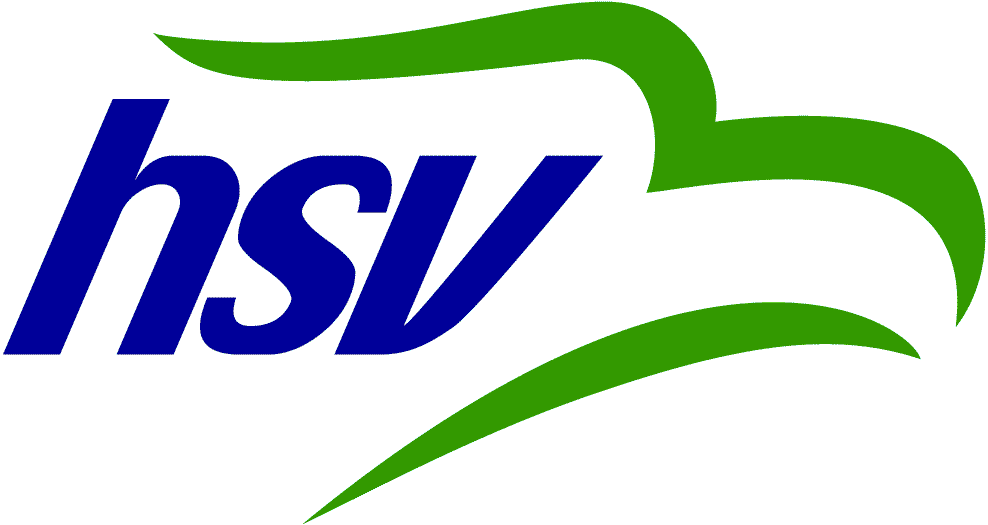 6. fundur stjórnar HSV, þriðjudaginn 18. janúar 2012 á 3.hæð stjórnsýsluhússins Ísafirði kl 16:30, mættir Jón Páll Hreinsson, Maron Pétursson, Erla Jónsdóttir, Margrét Högnadóttir, Sturla Páll Sturluson og Guðni Guðnason.Dagskrá:Drög að rekstraráætlun HSV árið 2012Framkvæmdarstjóri lagði fram drög að rekstraráætlun fyrir 2012. Formanni og framkvæmdarstjóri falið að leggja drög að rekstraráætlun fyrir bæjarstjóra og bæjarstjórn ásamt greinagerð um rekstur íþróttasvæðis á Torfnesi.Skotíþróttamannvirki og áhorfendastúka – staða á málumFormaður HSV fór yfir stöðu mála.  Málið skýrt frekar á næsta fundi.Tillaga formanns um skipun siða – og starfsreglunefndFormaður leggur fram tillögu um að setja saman nefnd sem gera á siða og starfsreglur fyrir íþróttahreyfinguna.  Nefndin skal vera ótengd íþróttahreyfingunni.  Samþykk að stjórn HSV leiti að einstaklingum í nefndina.Íþróttamaður ÍsafjarðbæjarÚtnefning íþróttamanns Ísafjarðarbæjar verður sunnudaginn 22.janúar kl 16:00.  Stjórn HSV hvött til að mæta.Fundi slitið kl 18:25Fundargerð ritaði Kristján Þór Kristjánsson